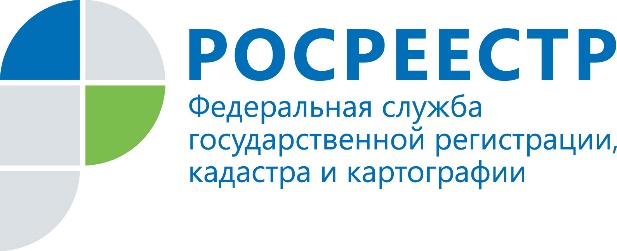 Пресс-релизЖители Иркутской области могут получать информацию о ходе кадастрового учёта и регистрации прав на недвижимость по электронной почте Для того, чтобы оповещения приходили на электронный адрес, владельцам необходимо предоставить эти сведения для внесения в Единый государственный реестр недвижимости (ЕГРН).Наличие адреса электронной почты в ЕГРН также является дополнительной защитой от мошеннических действий с объектами недвижимости. При поступлении в Управление Росреестра по Иркутской области электронного пакета документов на регистрацию прав собственник недвижимости получит соответствующее уведомление и сможет пресечь незаконную сделку в случае, если сам он в Росреестр не обращался. Ведомство также сообщит владельцу недвижимости, если его имуществом начнут интересоваться третьи лица – в Управление поступит запрос на предоставление сведений об объекте недвижимости.О чем еще может узнать владелец недвижимости по электронной почте:– о включении земельного участка в границы зоны с особыми условиями использования территории;– о приостановлении или отказе в проведении кадастрового учета и (или) регистрации прав по электронному пакету документов;– о внесении в ЕГРН сведений о публичном сервитуте;– о возврате документов, представленных в электронном виде (при отсутствии в ЕГРН записи о возможности проведения электронной регистрации прав).Заявление о внесении в ЕГРН сведений об адресе электронной почты жители Иркутской области могут подать в любом офисе Иркутского областного многофункционального центра или на официальном сайте Росреестра. Также указать адрес электронной почты можно при подаче заявления на кадастровый учет и (или) регистрацию прав.Услуга по внесению в ЕГРН сведений об адресе электронной почты является бесплатной.При использовании информации ссылка на пресс-службу Управления Росреестра по Иркутской области обязательна Мы в социальных сетях:
http://vk.com/rosreestr38
http://facebook.com/rosreestr38